PRIJAVA SUMNJE NA ZLOUPOTREBU SLUŽBENOG VOZILAFOTOGRAFIJA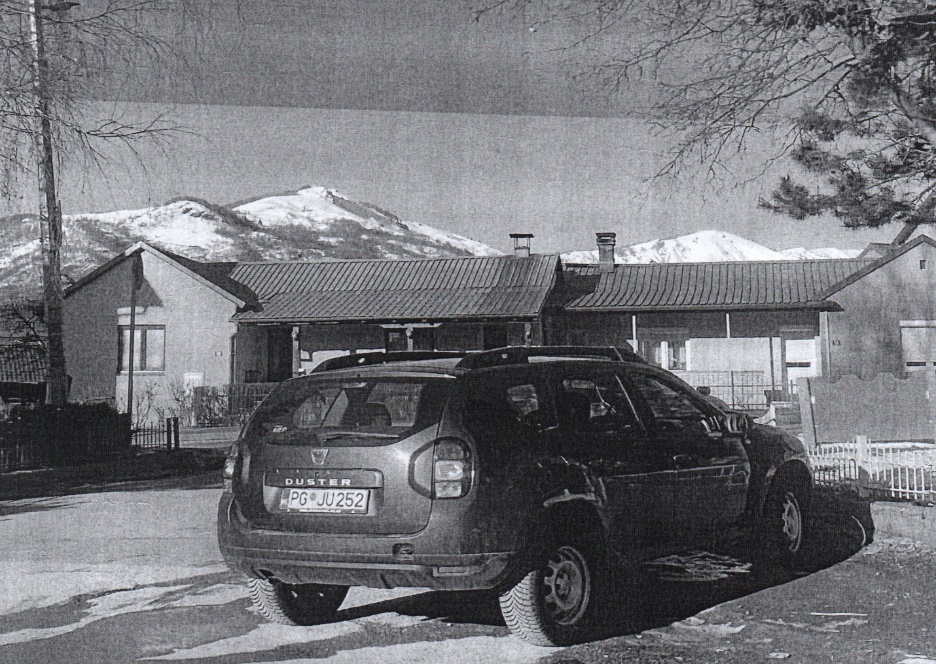 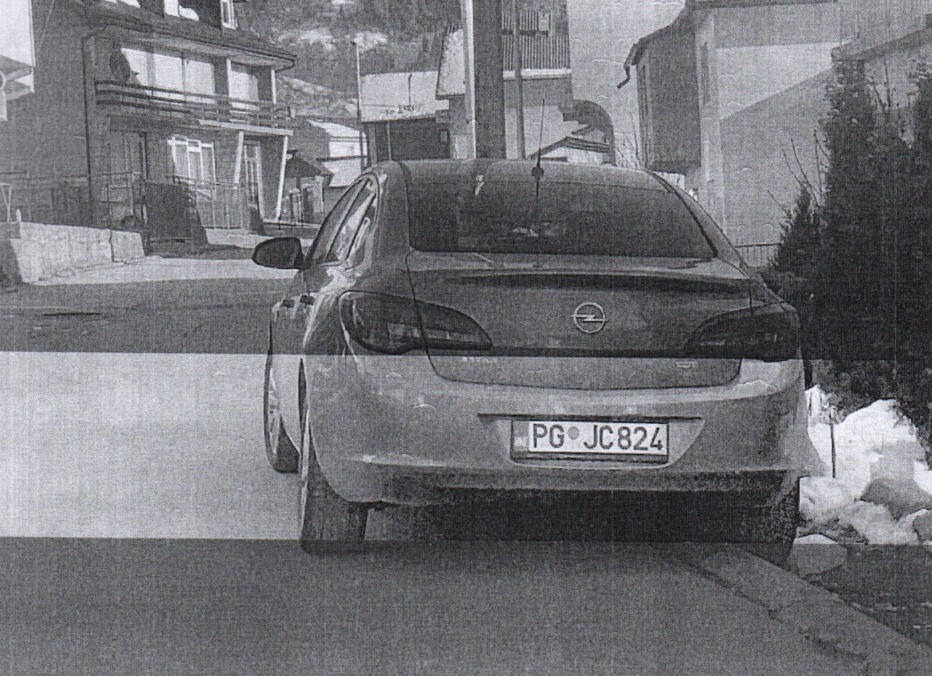 REGISTARSKA OZNAKA VOZILAPG JU 252 ; PG JC 824MJESTOOpština PlavVRIJEME 12.03.2022. godineoko 16.09 sati OPIS/NAPOMENA PODNOSIOCA